หลักสูตรระดับปริญญา  ตรี  โท  เอก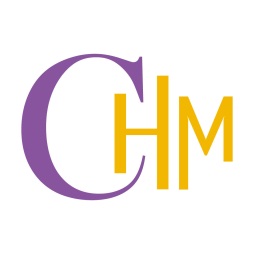 แผนการจัดการเรียนการสอนออนไลน์แบบผสมผสาน SSRU Nextวิทยาลัยการจัดการอุตสาหกรรมบริการ มหาวิทยาลัยราชภัฏสวนสุนันทาหลักสูตร ............ศิลปศาสตรบัณฑิต.......................................สาขาวิชา .............การจัดการโรงแรมและธุรกิจที่พัก............................ภาคเรียนที่ ...๒.. ปีการศึกษา .. ๒๕๖๕..........อาจารย์ผู้สอน ...............อาจารย์โสภาวรรณ  ตรีสุวรรณ์...........................................................................................รหัสรายวิชา ... HLM๒๒๐๕... ชื่อรายวิชา .....การดำเนินงานและการจัดการงานแม่บ้าน.....ระบบการจัดการเรียนการสอน (LMS) .......................................................................................................................Link เว็บไซต์ส่วนตัว (Moodle) ………………………………………………………………………………………………………………….สัปดาห์ที่เนื้อหารูปแบบการเรียนการสอนโปรแกรม/วิธีการสอนการจัดการเนื้อหาการวัดผล๑สอน วิธีการวัดผลและประเมินผล ๒. ความรับผิดชอบของผู้สอนและนักศึกษาที่มีต่อการเรียนการสอนทั้งในและนอกชั้นเรียน ๓. ข้อปฏิบัติเบื้องต้นสำหรับผู้สอนและผู้เรียน๔. แบ่งกลุ่มเรียนปฏิบัติปูเตียงสัปดาห์ละ 10 คน๕. แบ่งกลุ่มจับคู่สอบ๖. ลงตารางฝึกปฏิบัติโรงแรมวังสวนสุนันทาOnline- Google Meet- Power Point1. การแนะนำตัวผู้สอนและผู้เรียน 2. การอธิบายคำอธิบายรายวิชา กิจกรรมการเรียนการสอน การวัดผลและการประเมินผล 3. ซักถามและตอบคำถาม- การเข้าชั้นเรียน- การมีส่วนร่วมในชั้นเรียน- เนื้อหาส่วนหนึ่งใช้ในการออกข้อสอบเพื่อวัดผลสอบกลางภาค- เนื้อหาส่วนหนึ่งใช้ในการออก2ฝึกปฏิบัติการอุปกรณ์ในห้องพักOnline และ On Demand- Google Classroom1. การศึกษาจากเอกสารประกอบการสอนและการนำเสนอด้วยโปรแกรม PowerPoint 2. การแสดงทัศนะของนักศึกษาต่อระบบทางจิตวิทยาประชาสัมพันธ์                 3. การศึกษาค้นคว้าส่วนบุคคลเพิ่มเติมในประเด็นที่สนใจและเกี่ยวข้องกับบทเรียน4. มอบหมายงานกลุ่ม หัวข้อ วิวัฒนาการ การศึกษาทางจิตวิทยา โดยแบ่งนักศึกษาออกเป็น 5 กลุ่ม - การเข้าชั้นเรียน- การมีส่วนร่วมในชั้นเรียน3ฝึกปฏิบัติการปูเตียง ครั้งทื่ ๑Online และ On Demand- Google Classroom1. การศึกษาจากเอกสารประกอบการสอนและการนำเสนอด้วยโปรแกรม PowerPoint 2. การแสดงทัศนะของนักศึกษาต่อจิตวิทยาบริการ                 - การเข้าชั้นเรียน- การมีส่วนร่วมในชั้นเรียน4ฝึกปฏิบัติการปูเตียง ครั้งทื่ ๒Online และ On Demand- Google Classroom1. การศึกษาจากเอกสารประกอบการสอนและการนำเสนอด้วยโปรแกรม PowerPoint 2. การแสดงทัศนะของนักศึกษาต่อแนวคิดเกี่ยวกับบุคลิกภาพและการพัฒนาบุคลิกภาพของผู้ให้บริการ                 - การเข้าชั้นเรียน- การมีส่วนร่วมในชั้นเรียน5ฝึกปฏิบัติการจัดการห้องน้ำOnline และ On Demand- Google Classroom1. การศึกษาจากเอกสารประกอบการสอนและการนำเสนอด้วยโปรแกรม PowerPoint 2. การแสดงทัศนะของนักศึกษาต่อแนวคิดเกี่ยวกับบุคลิกภาพและการพัฒนาบุคลิกภาพของผู้ให้บริการ                 - เนื้อหาส่วนหนึ่งใช้ในการออกข้อสอบเพื่อวัดผลสอบปลายภาค6ฝึกปฏิบัติการการเพิ่มมูลค่าหัองพัก พับผ้ารูปหงส์Online และ On Demand- Google Classroom1. นักศึกษานำเสนอข้อมูลหน้าห้อง Power point2. อาจารย์ทบทวนป้อนข้อมูลข้อบกพร่องที่พบจากการรายงาน- การเข้าชั้นเรียน- การมีส่วนร่วมในชั้นเรียน7ฝึกปฏิบัติการการเพิ่มมูลค่าหัองพัก พับผ้ารูปดอกบัวOnline และ On Demand- Google Classroom1. นักศึกษานำเสนอข้อมูลหน้าห้อง Power point2. อาจารย์ทบทวนป้อนข้อมูลข้อบกพร่องที่พบจากการรายงาน- การเข้าชั้นเรียน- การมีส่วนร่วมในชั้นเรียน8สอบกลางภาคOnline- kahoot- ข้อสอบปรนัยกลางภาค9ฝึกปฏิบัติการจัดช่อบูเก้Onsite- ห้องปฏิบัติการจริงภายในมหาวิทยาลัย1. ฝึกปฏิบัติการตามผู้สอน                - การเข้าชั้นเรียน- การมีส่วนร่วมในชั้นเรียน10ฝึกปฏิบัติการจัดช่อยาวOnsite- ห้องปฏิบัติการจริงภายในมหาวิทยาลัย1. ฝึกปฏิบัติการตามผู้สอน                - การเข้าชั้นเรียน- การมีส่วนร่วมในชั้นเรียน11ฝึกปฏิบัติการกระแตดอกไม้สดOnsite- ห้องปฏิบัติการจริงภายในมหาวิทยาลัย1. ฝึกปฏิบัติการตามผู้สอน                - เนื้อหาส่วนหนึ่งใช้ในการออกข้อสอบเพื่อวัดผลสอบปลายภาค12ฝึกปฏิบัติการจัดแจกันดอกไม้Onsite- ห้องปฏิบัติการจริงภายในมหาวิทยาลัย1. ฝึกปฏิบัติการตามผู้สอน                - เนื้อหาส่วนหนึ่งใช้ในการออกข้อสอบเพื่อวัดผลสอบปลายภาค13ฝึกปฏิบัติการงานใบตองOnsite- ห้องปฏิบัติการจริงภายในมหาวิทยาลัย1. ฝึกปฏิบัติการตามผู้สอน                - เนื้อหาส่วนหนึ่งใช้ในการออกข้อสอบเพื่อวัดผลสอบปลายภาค14ฝึกปฏิบัติการใบเตยพับดอกกุหลาบOnsite- ห้องปฏิบัติการจริงภายในมหาวิทยาลัย1. ฝึกปฏิบัติการตามผู้สอน                - เนื้อหาส่วนหนึ่งใช้ในการออกข้อสอบเพื่อวัดผลสอบปลายภาค15สอบปฏิบัติการจัดดอกไม้Onsite- ห้องปฏิบัติการจริงภายในมหาวิทยาลัยสอบวัดผลการจัดดอกไม้                - การเข้าชั้นเรียน- การมีส่วนร่วมในชั้นเรียน16สอบปฏิบัติการจัดดอกไม้Onsite- ห้องปฏิบัติการจริงภายในมหาวิทยาลัยสอบวัดผลการจัดดอกไม้- การเข้าชั้นเรียน- การมีส่วนร่วมในชั้นเรียน17สอบปลายภาคข้อสอบปรนัยปลายภาค